SISTER NIVEDITA MONTESSORY SCHOOLCLASS- IIG.K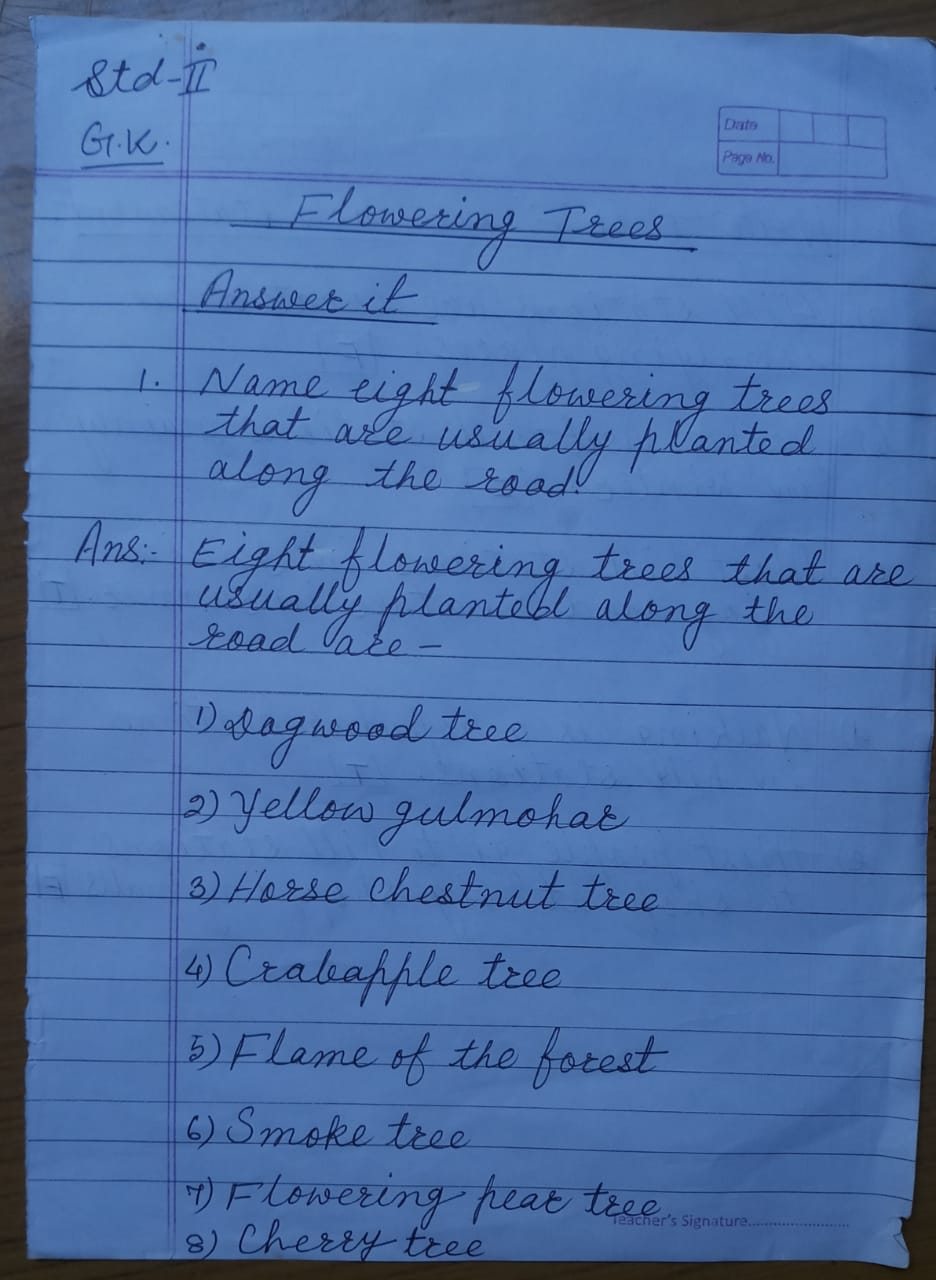 हिन्दीयाद  करे और लिखे –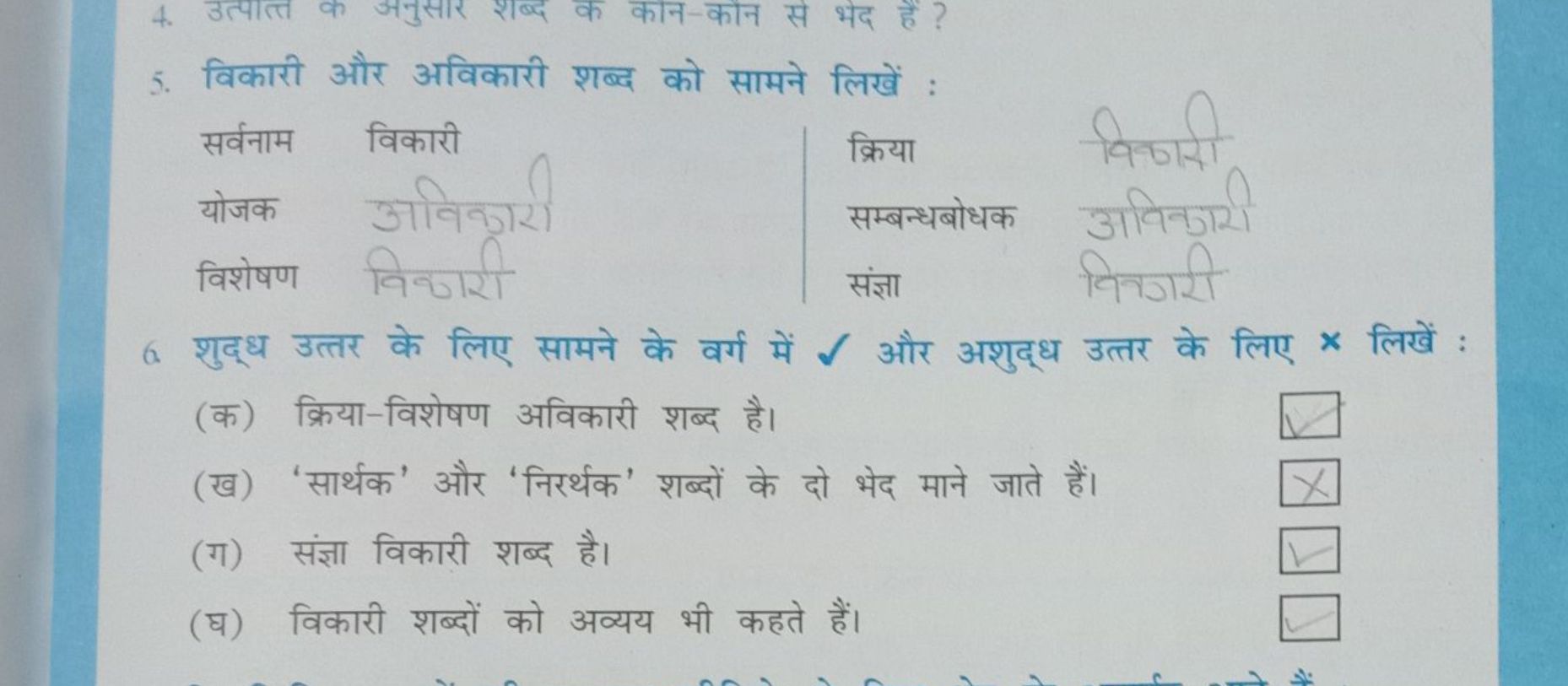 SCIENCE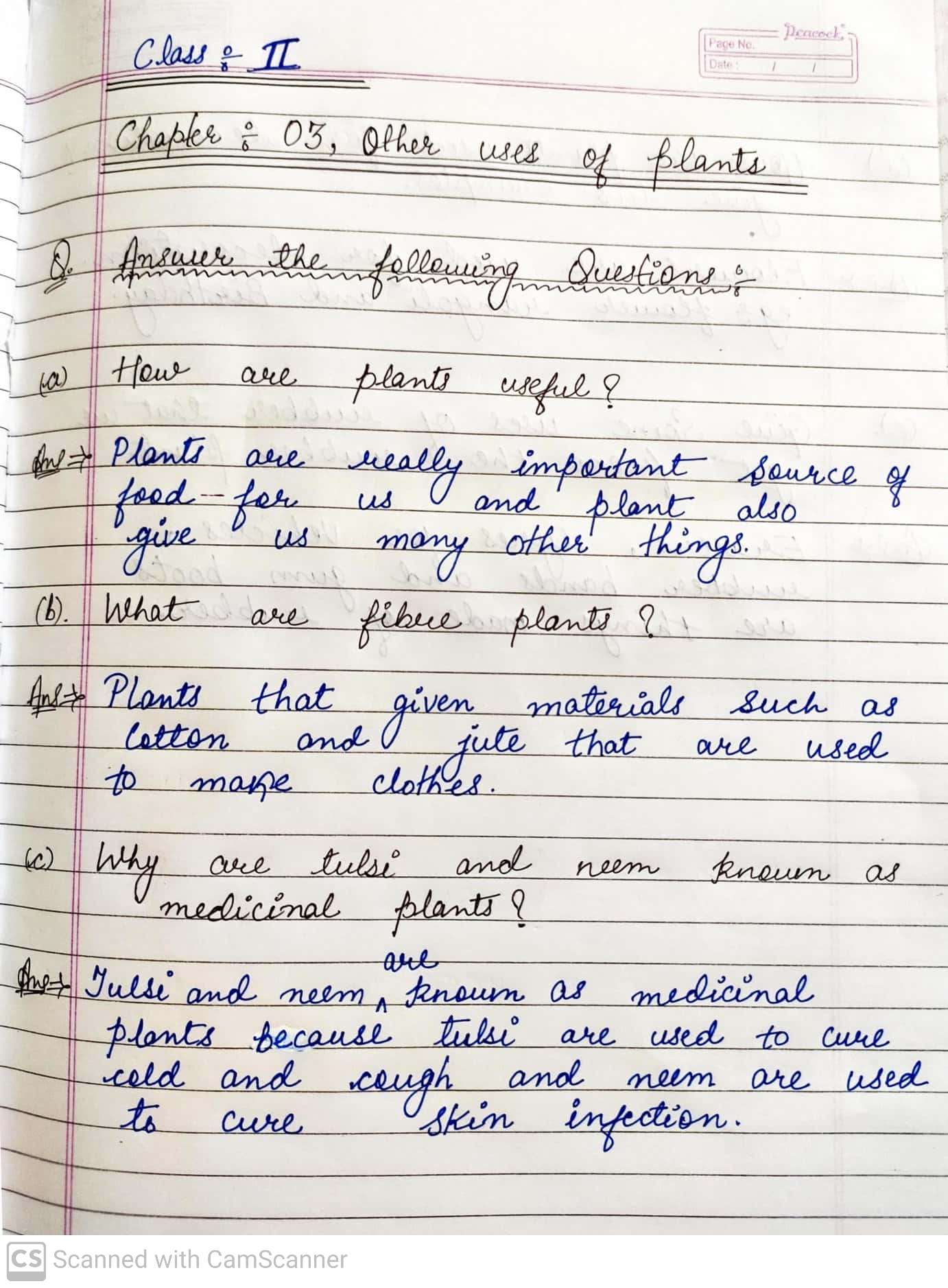 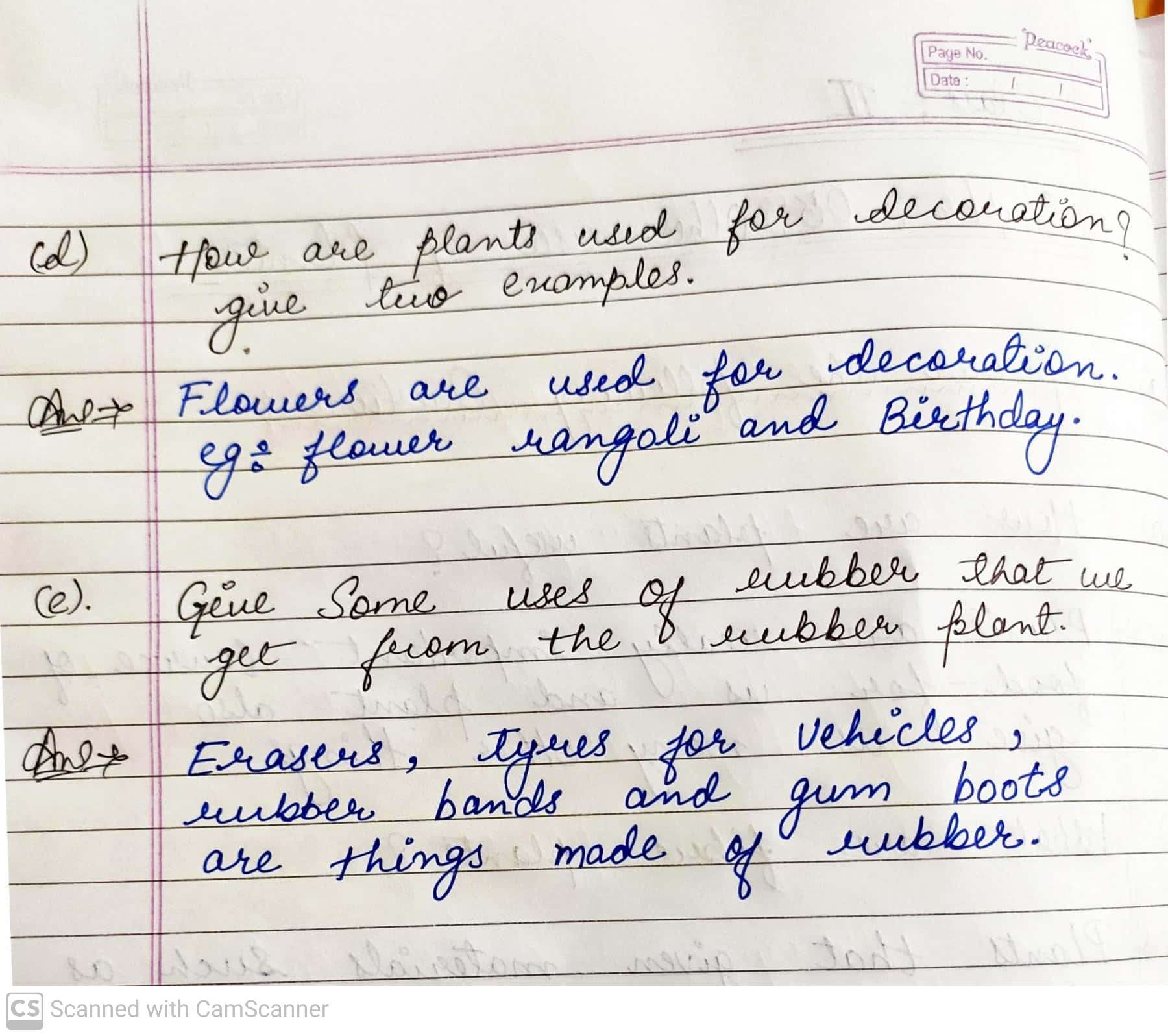 MATHSCOMPLETE PAGE NO- 12,13,14 & 15 SOLVE IT IN NOTEBOOK.